B9Creations – Inception to Global 3D Printing Solutions Scott Reisenauer B9CreationsAbstract:As a global provider of professional 3D printing solutions, B9Creations now stands as the additive manufacturing market leader in high-precision applications such as jewelry, prototyping and manufacturing, research, medical devices, and model making. In 2017, we launched our flagship product, the B9 Core Series, a powerhouse of speed and accuracy, production-grade parts with push-button repeatability. Four times faster than industry average with resolution as fine as one-third the thickness of a human hair, our printers are deployed in 66 countries worldwide, at companies like Proctor & Gamble, Tiffany’s, 3M, GE Global Research, Stanford, and more.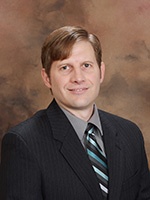 Biography:As a mechanical engineer with over 20 years of manufacturing operations experience, Scott immediately saw the benefits of the B9Creator in advanced manufacturing when he began working with B9Creations in April of 2014. He is currently the Chief Operation Officer for B9Creations, LLC, here in Rapid City.Scott had previously led manufacturing organizations through substantial organic growth, major mergers, scaling operations and infrastructure to drive customer and employee satisfaction. Scott led multiple facilities while managing global procurement teams and suppliers, while constantly striving toward improving, teaching and building a great team culture. He plans to utilize those skills and experiences to help B9Creations grow and scale.When: Thursday, March 21, 2019 at 4:00 pmWhere: CBEC 2228